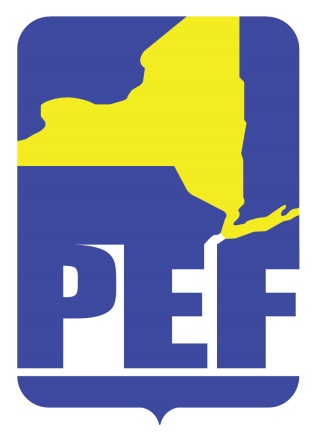 PEF REGION 8 POLITICAL ACTION COMMITTESeptember 1, 2022SPECIAL EDORSEMENT MEETINGZoom Meeting 6.pm.CALL TO ORDER ACCEPTANCE OF AGENDACANDIDATE INTERVIEWS (6:15 p.m. – 8:15 p.m.)CANDIDATE ENDORSEMENTSNYS Assembly Districts 108, 109, 110, 112, 113, 114NYS Senate Districts 43, 44, 46, 51US Congress NY District 21  QUESTIONS ADJOURN